EVALUATING YOUR 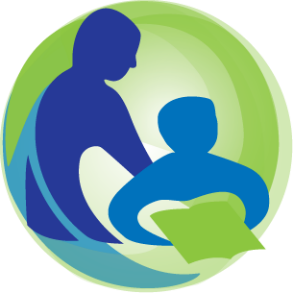 ACP PROGRAMJanuary 2019Sample ACP Evaluation Plan Produced in partnership with the Wisconsin Evaluation Collaborative at the University of Wisconsin–Madison. Hillington High School's Evaluation Plan for Evaluating Advisory Periods IntroductionThis proposed evaluation plan describes the evaluation questions, study design, analysis plan, and timeline for the evaluation of Hillington High School’s Academic & Career Planning program, specific to the creation and implementation of the “Advisory Period” dedicated for the completion of a number of ACP in-school student activities and learning. Program BackgroundBased on planning undertaken by the Hillington ACP committee in 2015-16 and 2016-17, Hillington High School (HHS) began implementation in school year 2017-18 of a daily, 20-minute Advisory Period for all students in grades 9-12. Advisory periods were organized as single-grade level, with each classroom to remain with the same teacher for all 4 years of high school. Advisory periods were created in order to deliver instruction around Academic & Career Planning, to allow time for certain ACP-related student activities, and to build safe student-staff relationships for mentoring and advising purposes. The present evaluation will gather feedback from students, teachers, administrators, and families on their perceptions of the effectiveness of Advisory Period for these purposes, with an eye towards refining this important component of HHS’s Academic & Career Planning program if findings suggest that changes are needed.Evaluation QuestionsThe over-arching evaluation questions is: How well does the current 20-minute, daily advisory period support HHS’s ACP program?The evaluation will be guided by the following sub-questions: Does the amount of time allotted (frequency and duration) adequately serve the needs of immediate stakeholders (students, staff and administrators)? Is there sufficient time for activities designated for Advisory Period, across all grades?How much out-of-school time is required for students to finish these activities, by grade?Does the portion of the overall ACP scope and sequence that is carried out during Advisory period well matched to this delivery system?Do stakeholders see value in the activities designated for Advisory Period, across grades?Has access to technology been adequate for the completion of activities designated for Advisory Period?Do teachers feel adequately prepared to deliver the scope and sequence designated for Advisory Period, by grade?What are stakeholder (administrators, school counselors, teachers, students, families) perceptions about the organization of Advisory Period in terms of serving the goals of the ACP program?What are attendance rates for Advisory Periods? Do they differ from overall attendance rates? If they are lower, what are the reasons that students are missing Advisory? What are the advantages and disadvantages of the current system of same-grade cohorts that stay together for all four years?In what ways does this delivery system impact core content courses, electives, scheduling or other factors?Does Advisory Period support the development of safe student-staff relationships for mentoring and advising purposes?What percentage of students are benefiting from safe student-staff relationships arising from Advisory? What other safe student-staff relationships are being developed at HHS?What, if any, advantages do stakeholders report that these relationships confer?Do staff feel adequately prepared to undertake these mentoring and advising roles?Evaluation DesignThis evaluation will use a mixed-methods design with quantitative measures (attendance data) and qualitative measures (descriptions of Advisory Periods, activities and relationship-building, and perceptions about them).In 2018-19, the study team will gather data related to the four evaluation questions to further describe what variety exists in the implementation of Advisory Periods, and what stakeholder perceptions exist about the quality and utility of Advisory. Data CollectionMethods of data collection will include analysis of existing attendance data, surveys, and follow-up focus groups. School-wide surveys of administrators and department leaders, teachers, and students will be administered via electronically and will include both quantitative survey items and qualitative (open-ended) questions. Additional survey questions will be included on the annual family survey to gather the perceptions of family members. Survey data will also be used to identify themes for deeper investigation in the form of focus groups among students and teachers, to be conducted by former principal Abby Smith (retired).Analysis PlanSurveys will be analyzed within the survey program for quantitative items, and the study team will examine open-ended responses for common themes, patterns, and outlier responses. Survey findings will be used to inform the creation of protocols for follow-up interviews and focus groups among students and teachers.Timeline	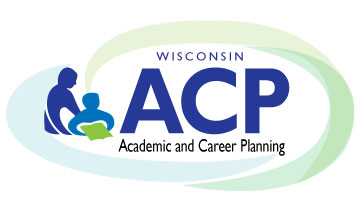 Wisconsin Department of Public Instruction
125 S. Webster Street, P.O. Box 7841Madison, WI  53707-7841Academic and Career Planninghttps://dpi.wi.gov/acpJanuary 2019 The Wisconsin Department of Public Instruction does not discriminate on the basis of sex, race, religion, age, national origin, ancestry, creed, pregnancy, marital or parental status, sexual orientation or physical, mental, emotional or learning disability.TaskLeadTimeline/Due DateNotesEvaluation plan draftedSarahSeptember 2018Evaluation plan reviewed by study committee and revised, finalizedSarahEnd of September 2018Eval plan will be revised/ evolved as neededSurvey questions selected, SarahOctober 15, 2018Use DPI’s ACP evaluation toolkit for questions and guidanceSurvey questions reviewed by study committee, revised, finalizedSarahOctober 30, 2018Student, teacher and admin surveys developed, programmed and tested; family survey questions sent to Family survey team.MiguelNovember 2018Student, teacher and admin surveys administeredMiguel and SarahDecember 3-7, 2018Follow-up reminders to go out December 6Student, teacher and admin survey data analyzedMiguel – quant; Sarah – qualJanuary 2019Family survey questions included in annual Family outreach surveySarah and family survey teamFebruary 11-15, 2019First semester attendance data collected and analyzedMiguelFebruary 2019Family survey questions re Advisory analyzedSarahLate February 2019Survey and attendance findings reviewed by study teamSarah & teamMarch 2019Follow-up topic areas and questions identified for Focus GroupsStudy TeamLate March 2019Teacher and student focus group protocols developed	SarahBy April 15, 2019Use DPI’s ACP evaluation toolkit for questions and guidanceFocus groups scheduled, participants identified and scheduledSarahLate April 20191 FG of approx. 10 students per grade, 2 FGs of teachersFocus Groups conductedAbby S.May 2019Audio recorded, transcribedFocus group data analyzedSarah May-June 2019Report draftedSarahJuly 15, 2018Report reviewed Study teamAugust 1, 2018Report reviewed and finalizedSarahAugust 15, 2018Report shared with staff, Board and posted on website, available at back-to-schoolStudy teamAugust Recommendations for system improvements made to admin and  district Study teamSeptember 30, 2019